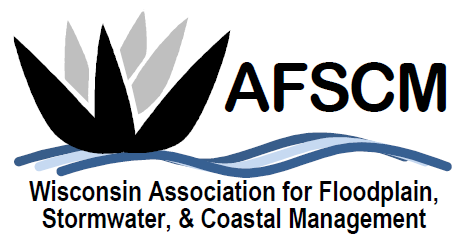 BUSINESS MEETING T, , 201, , WI8 amAGENDAIntroduction – , ChairApproval of 201 Meeting Minutes – 201 Year in Review & Future ConsiderationsCommittee ReportsAnnual Conference CommitteeCommitteeMembership CommitteeWebsite CommitteeLegislative CommitteeNominations for Executive CommitteeOther